朔州市怀仁市关于鹅毛河怀仁段干流河道管理范围划界成果的公   告按照《中华人民共和国水法》、《中华人民共和国防洪法》、《中华人民共和国河道管理条例》、《山西省河道管理条例》等法律法规的相关规定，按照山西省河长制办公室晋河办〔2018〕4号文《关于开展河湖和水库工程管理范围划界工作的通知》和《山西省河湖和水库工程管理范围划界技术规定（试行）》的要求，怀仁市水利局开展了鹅毛河干流怀仁段河道管理范围划界工作。现将鹅毛河怀仁市段干流河道管理范围划界成果公告如下：一、划界范围鹅毛河是桑干河一级支流，发源于大同市左云县水窑乡葫芦峪村，于朔州市怀仁市云中镇王卞庄村进入朔州市，于怀仁市海北头乡神嘴窝村汇入桑干河。河道全长52km，流域面积275km2。其中大同市境内河道长22.6km，朔州市境内河道长29.4km。鹅毛河怀仁市段长度29.4km，流经云中镇、毛皂镇和海北头乡3个乡镇，王卞庄村、窑子头村、北街村、中街村、于家园村、甄庄村、秦城村、霸王店村、里八庄村、新铺村、柳东营村、东作里村、新发村、陈庄村、清泉村、神嘴窝村等16个村，鹅毛河朔州市段顺延鹅毛河左云县段，则桩号为22+600～52+000，即朔州市段0+000为鹅毛河怀仁市段22+600，下游桩号以此顺延。本次划界鹅毛河怀仁市段起点为云中镇王卞庄村，终点为海北头乡神嘴窝村，河道长29.4km，桩号为0+000（22+600）～29+400（52+000）（括号内为顺延后桩号）。二、划界标准根据《防洪标准》（GB50201-2014），鹅毛河怀仁市段防护区等级划分为Ⅳ等，防洪标准采用20年一遇洪水标准。三、划界原则（一）现有堤防满足治导线规划要求的，河道管理范围边界线为现有堤防背水坡坡脚向外水平延伸5～10米处；（二）现有堤防不满足治导线规划要求的和无堤防河段，边界线应按以治导线为临水控制线修筑堤防的情况，充分考虑堤防设计底宽和护堤地的宽度规划。四、划界成果经现场勘测，按照划界标准及原则，参考历史最高洪水位，结合河流实际岸线状况等综合因素，形成了鹅毛河怀仁市河道管理范围划界成果。五、意见反馈及方式自公示之日起7个工作日内，公众可通过电话向怀仁市水利局反馈意见或提出宝贵建议，联系电话：0349—6616602。                       2020年9月18日鹅毛河（怀仁段）治导线规划及划界  现状图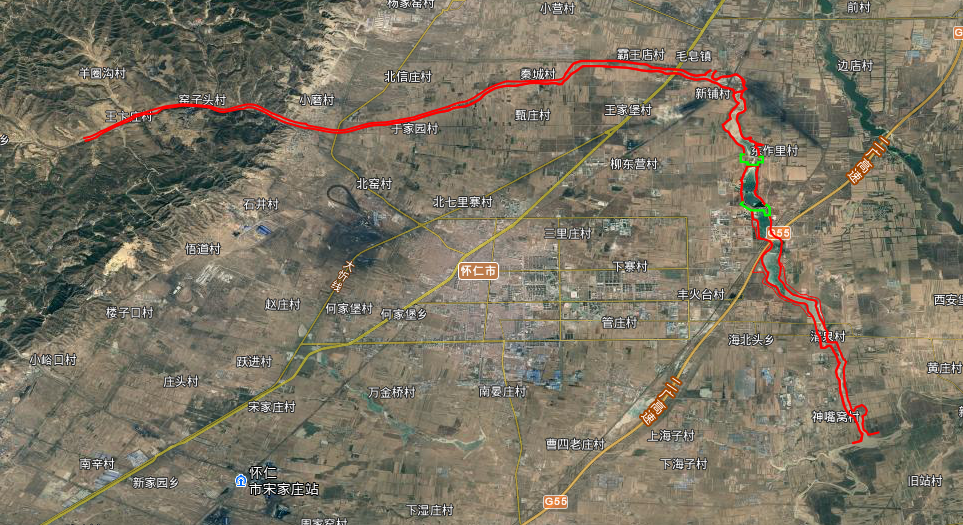 